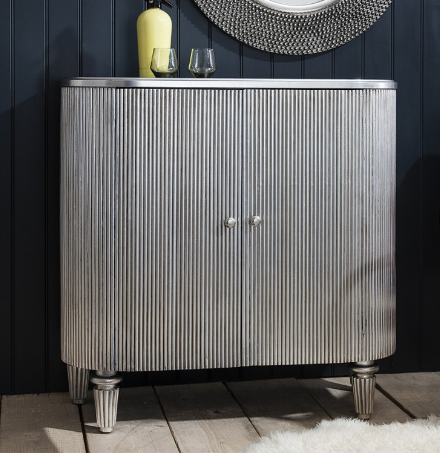 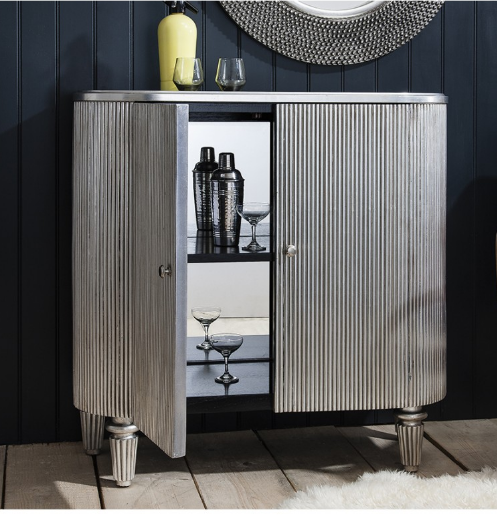 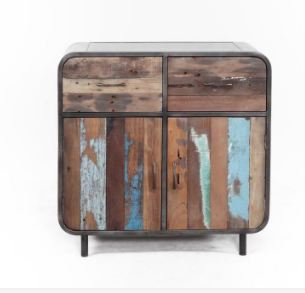 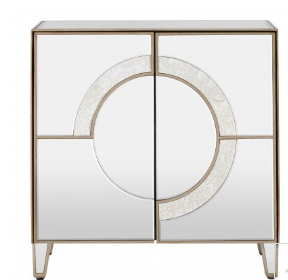 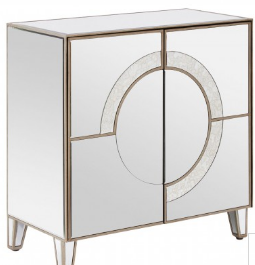 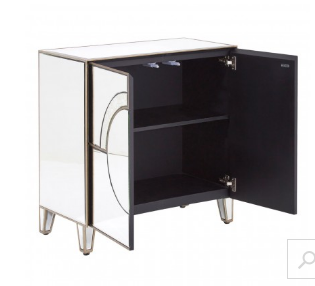 H80 x W80 x D40A distinctive look in any setting, this 2 door cabinet provides elegance and a storage solution for keeping a tidy home. The strong pine wood frame ensures sturdiness, while the beautiful mirrored finish accentuates a chic look. The 2 mirrored doors feature an antique silver design that further highlights the glamorous look of the cabinet. Ideal for your bedroom, dining room or living area, there is plenty of storage space for household and personal items, ensuring they are safely kept in one place and close to hand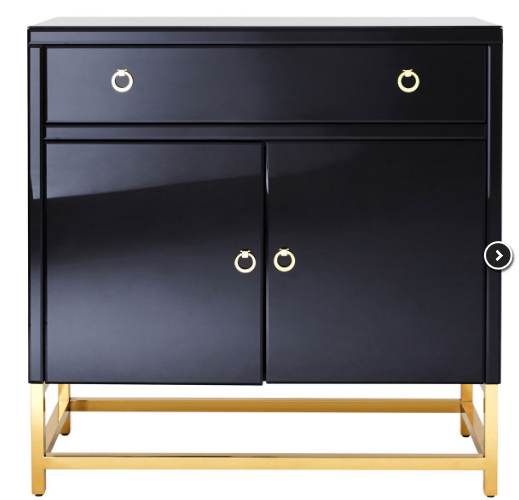 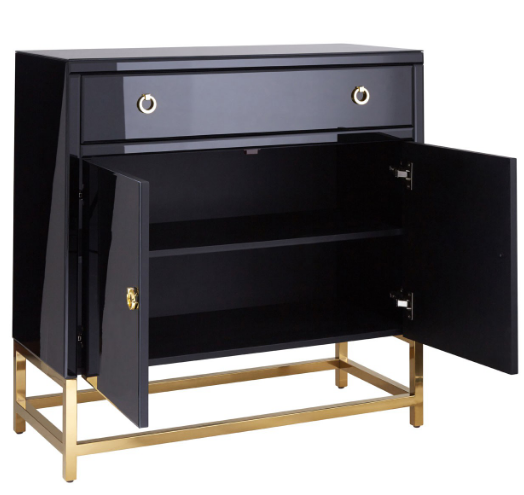 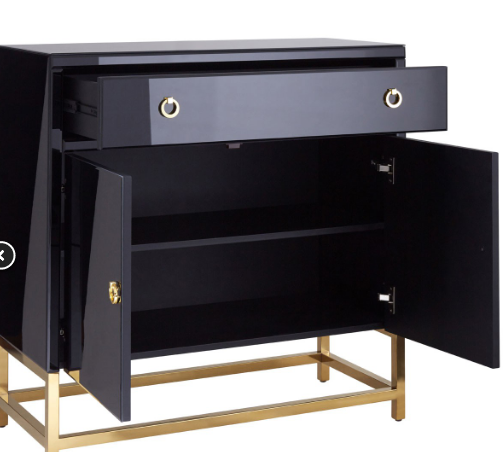 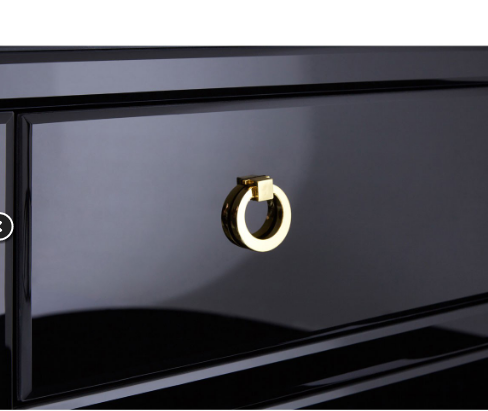 H92 x W92 x D42cmElegant form with everyday practicality. Its reflective gold coloured frame is made from stainless steel, and supports a sleek black cabinet. The cabinet has a large sliding drawer at the top, while a pair of doors below open to reveal a single shelf. Gold coloured handles contrast with the black finish.